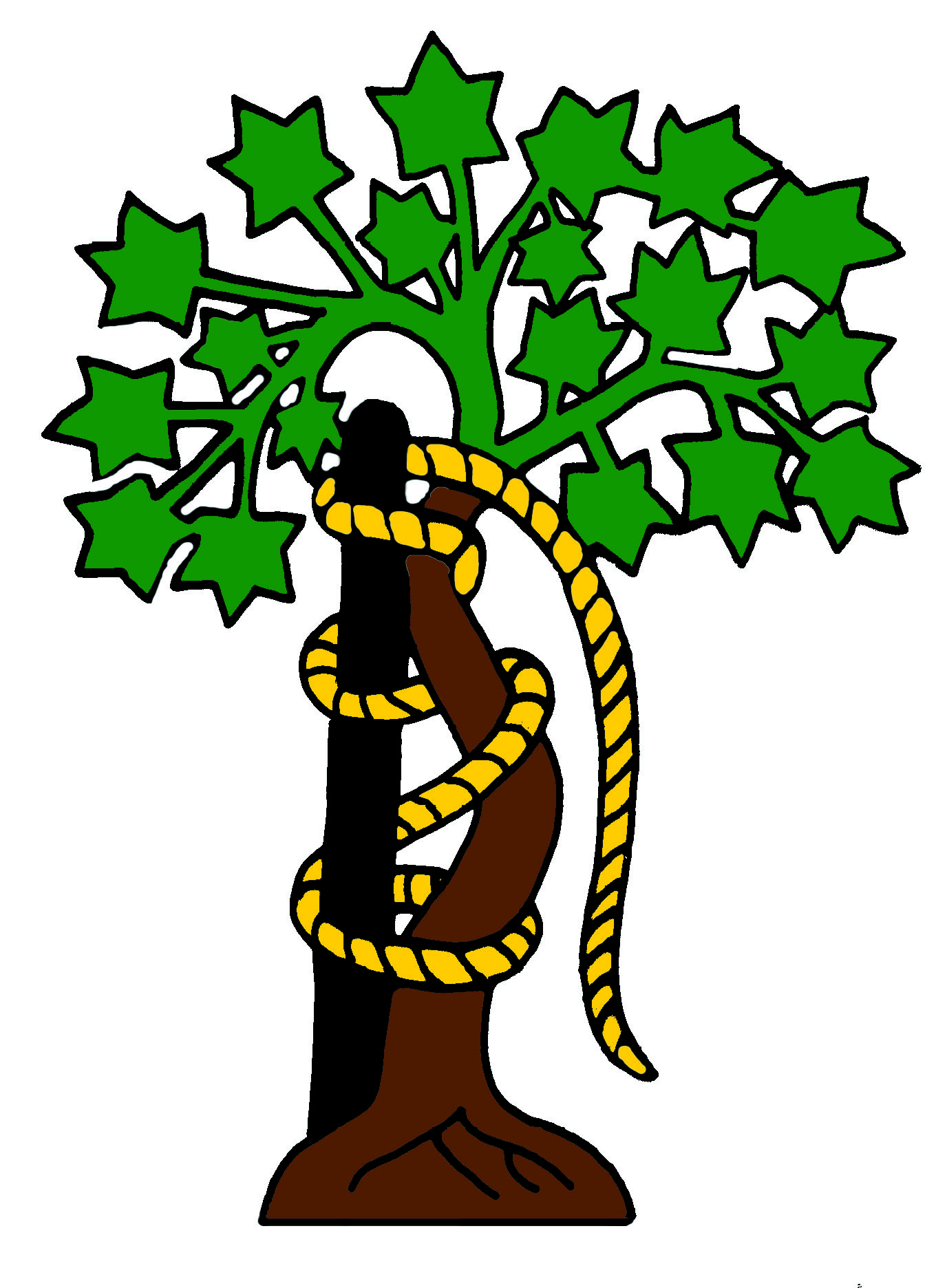                                   PATIENT INFORMATION: Center for Orthopedic Excellence             1008 Tavern Rd., Suite 102                      Martinsburg, WV  25401                           Office (304) 263-5129                         Fax (304) 263-3726NAME: 	DATE OF BIRTH: 	SSN # 	STREET ADDRESS: 	CITY, STATE, ZIP: 	PHONE: __________________________________REQUEST FOR MEDICAL RECORDS TO BE TRANSFERRED:TO / FROM (circle)Health Care Facility	Physician	Self	Lawyer	Other  	NAME: 	ADDRESS: 	CITY, STATE, ZIP: 	PHONE: 	FAX # 	  	COMPLETE MEDICAL RECORD                        ________XRAYS ON CDOR JUST THE FOLLOWING CHECKED ITEMS:_____OFFICE NOTES  _____LAB REPORTS  ____MRI REPORTS   	X-RAY REPORTS   ______SURGICAL REPORTS  _____PHYSICAL THERAPY NOTES 	OTHER  	FOR THE DATE TO INCLUDE 	TO 	   OR     ______ALL TIMEPlease note that there is a $10.00 processing fee for each request and  a $5.00 fee for Xray CD.   This process usually takes from 2 – 5 business days.PATIENT / PARENT / GUARDIAN SIGNNATURE	DATE